Осторожно мошенники!!!Органами прокуратуры уделяется повышенное внимание вопросам борьбы с преступлениями, совершенными с использованием информационно-телекоммуникационных технологий. Общее количество зарегистрированных преступлений указанной категории остается высоким, а суммарный ущерб, причинённый жителям Иркутской области вследствие реализации преступных схем «дистанционными мошенниками» за истекший период 2023 года, составил более 1 200 млн. рублей. Наиболее распространённой мошеннической схемой на территории региона на сегодняшний день остается поступление телефонных звонков, в ходе которых злоумышленники, действующие от имени сотрудников банков, правоохранительных органов, под различными предлогами вынуждают граждан оформить кредит, а полученные денежные средства перевести на «безопасный, резервный, специальный» счет, которых попросту не существует, для обеспечения их сохранности. Также распространенной схемой мошенничества остается мнимое спасение родственника, попавшего в сложную жизненную ситуацию (например, дорожно-транспортное происшествие), и наличие возможности избежать уголовной ответственности за определенное денежное вознаграждение. Деньги мошенники просят передать сотруднику, который прибудет к потерпевшему. О разговоре просят никому не сообщать. В данной схеме для передачи денежных средств в большинстве случаев используются курьеры. Следующий способ обмана граждан связан с их желанием получить быструю прибыль от инвестиционной деятельности. Преступники, злоупотребляя доверием граждан к легальным финансовым институтам, обещая им получение высоких доходов путем торговли на международном финансовом рынке, предлагают перечислить денежные средства на свои счета, после чего денежные средства похищают, общение с гражданами прекращают. Так, в октябре 2023 года жителю г. Ангарска на сотовый телефон позвонил неизвестный мужчина, представился сотрудником инвестиционной компании и предложил дополнительный заработок, путем вложения в инвестиции. После чего потерпевший по инструкции неизвестного зарегистрировал брокерский счет и перевел мошенникам более 4 млн. рублей. С учетом изложенного, с целью профилактики преступлений указанной категории, прошу данную информацию довести до трудовых коллективов о существующих схемах дистанционного мошенничества, повышения уровня их финансовой грамотности, а также разместить в социальных сетях и сайтах муниципальных образований. При этом, важно обратить внимание работников и населения на то, что на сегодняшний день «телефонными мошенниками» активно используются «подменные номера» и номера, копирующие российскую систему нумерации. 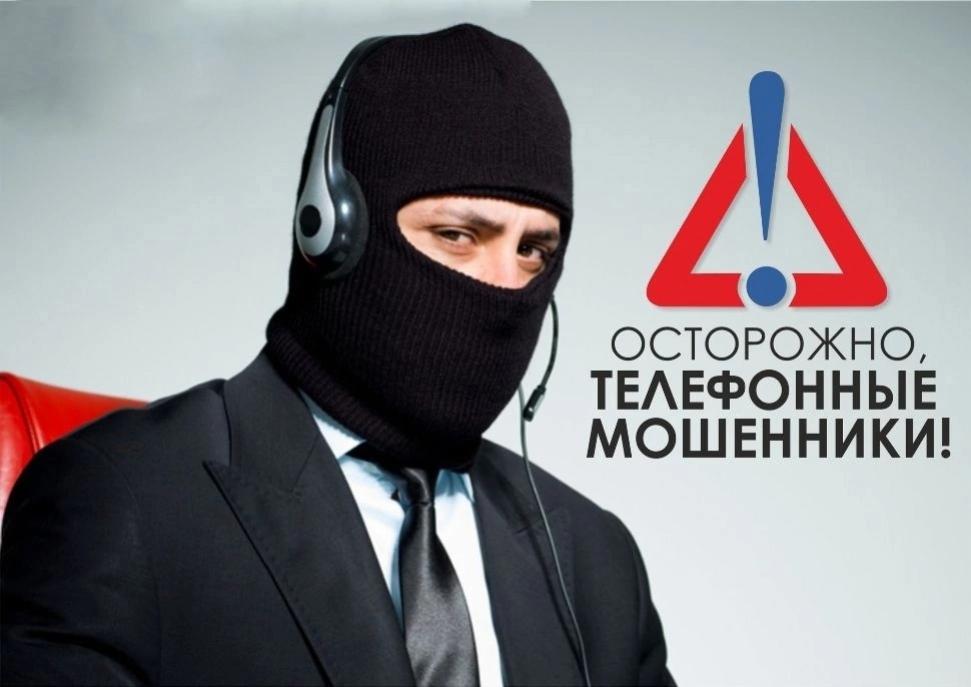 